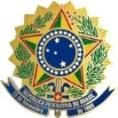 Ministério da EducaçãoSecretaria de Educação Profissional e TecnológicaInstituto Federal de Educação, Ciência e Tecnologia do Sul de Minas Gerais Campus Pouso AlegreREGIMENTO DO PROCESSO ELEITORAL – XX (ANO)O Presidente da Comissão Eleitoral do Processo Eleitoral – XX, XX, discente da XX do Instituto Federal de Educação, Ciência e Tecnologia do Sul de Minas Gerais – Campus Pouso Alegre, IFSULDEMINAS – Campus Pouso Alegre, sob a matrícula XX, no uso de suas atribuições, delegadas pelo Estatuto do Grêmio Estudantil dos Cursos Técnicos Integrados ao Ensino Médio, aprovado em reunião do Conselho de Representantes de Turmas dos Cursos Integrados (CRTCI), em 26/04/2021, RESOLVE tornar público o presente Regimento referente ao Processo Eleitoral – XX.Do Cronograma	O Processo Eleitoral – XX responsável pela eleicao dos novos membros da Diretoria do Grêmio reger-se-a pelo presente Regimento e pelo Estatuto vigente, seguindo o cronograma abaixo:Das Inscrições	Os interessados em compor uma chapa para concorrer ao pleito deverão atender aos pré-requisitos estabelecidos no artigo trigésimo quarto do Estatuto do Grêmio Estudantil, disponível para consulta em: <https://portal.poa.ifsuldeminas.edu.br/images/2021/ABRIL/29/Estatuto_do_Gr%C3%AAmio_Estudantil_dos_Cursos_T%C3%A9cnicos_Integrados_ao_Ensino_M%C3%A9dio_-_Vers%C3%A3o_2020.pdf>, a presença de membros na chapa que não atendam ao dispoto acarretará no indeferimento da mesma, não havendo direito a recurso.	As inscrições serão feitas através do Termo de Inscrição de Chapa, disponível em: <XX>, e encaminhadas a um Secretário da Comissao Eleitoral, via e-mail.  Como exposto nos artigos trigésimo nono e quadragésimo do Estatuto vigente, não serão aceitas inscrições fora do prazo estipulado por este Regimento e, também, inscrições incompletas. As inscrições serão analisadas primeiramente por um Secretário da Comissão Eleitoral a escolha da chapa, e posteriormente pelo Presidente da mesma. A tabela abaixo apresenta o contato dos membros da Comissão Eleitoral do Processo Eleitoral – XX.Dos Recursos	Os Recursos contra indeferimento de inscrição deverão ser encaminhados ao Presidente e Vice-presidente da Comissão Eleitoral, não sendo aceitos recursos fora do prazo, para análise. Em caso de deferimento do Recurso, o Presidente dará um prazo para que a chapa conserte as inconsistências. Em caso de infedeferimento, não será permitido um segundo Recurso, com isso, a chapa terá sua inscrição no processo indeferida. Não há modelo para o recurso, todavia eles devem conter assinatura do Presidente e Vice-presidente da chapa. Os recursos devem ser enviados exclusivamente por e-mail.Da Campanha	Qualquer metodologia poderá ser adotada pelas chapas para realização de sua campanha, desde que respeite as normativas apresentadas na Seção III do CAPÍTULO VI do Estatuto do Grêmio Estudantil. Ao descumprir as normativas, a chapa estará sujeita às punições estabelecidas pelo referido Estatuto.Da Votação	A votação será realizada virtualmente através da plataforma Google Formulários, com duração de 20 (vinte) minutos, sendo voto direto e secreto. Cada chapa poderá designar um Fiscal, membro, ou não, da chapa, exetuando-se Presidente e Vice-presidente – conforme o artigo quadragésimo quinto do Estatuto vigente, este terá acesso ao formulário de votação, sendo o único estudante fora da Comissão Eleitoral a ter acesso. Em caso de necessidade haverá a realização de 2° (segundo) turno.SUGESTÃO PARA MODELO PRESENCIAL:	A votação será realizada na sala XX do prédio XX, estendendo-se durante todo o dia XX/XX/XX, sendo voto direto e secreto. Cada chapa poderá designar um Fiscal, membro, ou não, da chapa, exetuando-se Presidente e Vice-presidente – conforme o artigo quadragésimo quinto do Estatuto vigente, este acompanhará o processo de votação, sendo o único estudante fora da Comissão Eleitoral a poder permanecer no recinto. Em caso de necessidade haverá a realização de 2° (segundo) turno.Do Resultado e Posse	Imediatamente após a votação será realizada a conferência de votos e, posteriormente, a proclamação do resultado, tendo como período máximo 15 (quinze) minutos. O Presidente da Comissão Eleitoral irá requerer que o Presidente e Vice-presidente da chapa eleita se apresentem com a câmera e o microfone ligados para a leitura do Termo de Posse, ao fim da mesma ambos deverão manifestar concordância com o mesmo, manifestando-ses com um “Concordo”. Por fim, o Presidente da Comissão Eleitoral passará a palavra para as autoridades presentes e, posteriormente, ao Presidente da chapa eleita para proferirem discurso, utilizando-se do tempo regimental máximo de 10 (dez) minutos. Ao término dos mesmos, o Presidente da Comissão Eleitoral irá encerrar a reunião e o Presidente e Vice-presidente da chapa eleita terão 3 (dias) corridos para assinarem o Termo de Posse.SUGESTÃO PARA MODELO PRESENCIAL:	Imediatamente após a votação será realizada a conferência de votos e, posteriormente, a proclamação do resultado. O Presidente da Comissão Eleitoral irá requerer que o Presidente e Vice-presidente da chapa eleita se sentem à mesa para a leitura e assinatura do Termo de Posse, ao fim da mesma ambos deverão manifestar concordância com o mesmo, manifestando-ses com um “Concordo” no microfone. Por fim, o Presidente da Comissão Eleitoral passará a palavra para as autoridades presentes e, posteriormente, ao Presidente da chapa eleita para proferirem discurso, utilizando-se do tempo regimental máximo de 10 (dez) minutos. Ao término dos mesmos, o Presidente da Comissão Eleitoral irá passar a direção da reunião ao Presidente da chapa eleita para finalizá-la.Pouso Alegre, XX de XX (MÊS POR EXTENSO) de XX._____________________________________XXPresidente da Comissão EleitoralCronograma do Processo Eleitoral – 2020Cronograma do Processo Eleitoral – 2020Início das Inscrições para a Comissão EleitoralXXTérmino das Inscrições para a Comissão EleitoralXX (SUGERIDO PRAZO DE 2 DIAS)Eleição da Comissão EleitoralXX (MESMO DIA DA ANTERIOR OU O SUBSQUENTE)Início das Inscrições de Chapas para a Diretoria do GrêmioXXTérmino das Inscrições de Chapas para a Diretoria do GrêmioXX (SUGERIDO PRAZO DE % DIAS)Envio dos Recursos Contra Indeferimento de InscriçãoXX (1 DIA APÓS O ANTERIOR)Análise dos Recursos Contra Indeferimento de InscriçãoXX (SUGERIDO PRAZO DE 1 DIA)Envio dos Resultados dos Recursos Contra Indeferimento de InscriçãoXX (SUGERIDO PRAZO DE 1 DIA)Início da Campanha EleitoralXXTérmino da Campanha EleitoralXX (SUGERIDO PRAZO DE 5 DIAS)Eleição da Diretoria do GrêmioXX (1 DIA APÓS O ANTERIOR)Posse da Diretoria do GrêmioXX (MESMO DIA DA ANTERIOR OU SUBSEQUENTE)E-mails - Comissão EleitoralE-mails - Comissão EleitoralE-mails - Comissão EleitoralCargoNomeE-mailPresidenteXXXXVice-presidente XX XXSecretário XXXX Secretário XX XXSecretário XX XXSecretário XX XXSecretário XXXX 